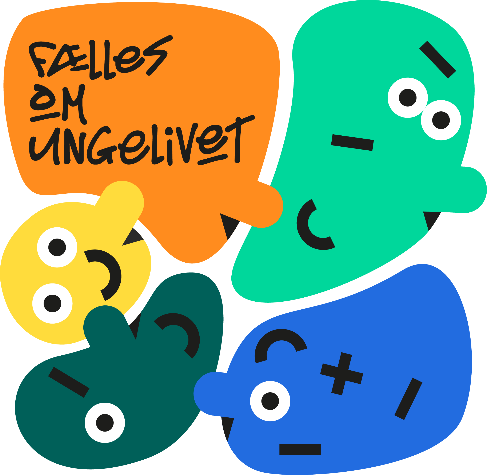 Ansøgningsskema til programfasen for Fælles om ungelivetSundhedsstyrelsen og TrygFonden inviterer nye kommuner med i programfasen af Fælles om ungelivet, der løber fra 1. juli 2024 til og med 31. december 2027. Visionen for Fælles om ungelivet er, at danske unge skal have et godt ungeliv, hvor rusmidler ikke spiller en markant rolle. I pilotfasen 2020- juni 2024 udvikler Sundhedsstyrelsen og TrygFonden i samarbejde med fem pilotkommuner et koncept for Fælles om ungelivet, som kan udbredes i nye kommuner i programfasen. Der etableres to udrulningsspor i programfasen:I det ene spor inviteres 10 programkommuner med på baggrund af en ansøgningsrunde. Programkommunerne skal arbejde med lokalt at udbrede og evaluere det udviklede koncept for Fælles om ungelivet. Det andet spor er målrettet alle øvrige kommuner, som ikke er programkommuner, og som ønsker lokalt at anvende konceptet for Fælles om ungelivet. Dette ansøgningsskema og tilhørende budgetskema henvender sig til kommuner, som ønsker at ansøge om at blive programkommune i programfasen af Fælles om ungelivet.Oplysninger om ansøger Motivation og vision for den lokale indsatsLokal organiseringDatadreven indsatsLokal involvering og handlingForankring efter programfasenBudgetskema til ansøgning: programkommune Fælles om ungelivet 2024-2027*Kort beskrivelse af budgetposter kan findes i ”Invitation til kommuner og ansøgningsmateriale til programfasen Fælles om ungelivet”.**Priser for medlemskab og licenser hos BørnUngeLiv kan fås ved at kontakte sekretariatet i BørnUngeLiv.Dato Sagsnr. AnsøgerAngiv kommune og de forvaltninger, der indgår i den lokale indsats.Adresse:CVR. nummer:Navn på lokal programlederStillingsbetegnelse:Forvaltning(er): Tlf. nr.:E-mail:Udfyldes kun, hvis dette er afklaret.Programleders uddannelse, baggrund, erfaring og kompetencerHvis programleder ikke er udpeget endnu beskrives, hvilke kompetencer mv. I vil rekruttere efter.Navn på juridisk ansvarlig i kommunenStillingsbetegnelse:Forvaltning:Tlf. nr.:E-mail:Underskrift fra juridisk ansvarlig:Sted: _______________________________Underskrift: __________________________Dato: ___/___20XX.Tilsagn om politisk ejerskab Relevante politiske udvalg skal godkende kommunens deltagelse i Fælles om ungelivet. Kan evt. vedhæftes som et bilag til ansøgningen.Sted: _______________________________Underskrift: __________________________Dato: ___/___20XX.Beskriv jeres baggrund og motivation for, at blive en del af programfasen for Fælles om ungelivet.Beskriv hvilke overordnede lokale mål og delmål, I vil arbejde med i Fælles om ungelivet.Beskriv hvordan Fælles om ungelivet passer ind i kommunens eksisterende og/eller fremadrettede visioner og strategier.Hvilke eksisterende indsatser i kommunen og lokalsamfund vil blive styrket?Beskriv hvordan I vil organisere jer lokalt i Fælles om ungelivet på ledelses- og medarbejderniveau. Beskriv jeres eventuelle erfaringer og overvejelser med at samarbejde på tværs af forvaltningsområder. Det kan være gennem tværgående projekter eller andre tværgående tiltag.Har I en eksisterende samarbejdsaftale med BørnUngeLiv? Har I en eksisterende licens til Ungeprofilundersøgelsen?NB. Det er ikke en forudsætning at være medlem af BørnUngeLiv eller at have en licens til Ungeprofilundersøgelsen for at blive programkommune, men programsekretariat i Fælles om ungelivet har brug for oplysningerne, i forhold til den videre planlægning.Beskriv hvordan I vil sikre kompetencer ift. brug og tolkning af data i programgruppen.Beskriv jeres overvejelser i forhold til at udvælge grundskoler og ungdomsuddannelser til dataindsamling.Udfold herunder hvordan I vil arbejde med at skabe motivation og ejerskab på grundskoler og ungdomsuddannelser, samt hvilke udfordringer I forudser i samarbejdet, og hvordan I vil håndtere disse udfordringer.Beskriv hvilke lokale aktører I vil involvere i det første programår og hvordan. Beskriv jeres erfaringer med lokalsamfundsbaserede indsatser med involvering af fx fritidsliv/foreninger og forældre.Beskriv jeres overvejelser om lokal forankring og fortsættelse af tilgangen i Fælles om ungelivet minimum 5 år efter projektperioden.Kommune:Kommune:Kommune:Kommune:Kommune:Kommune:Kommune:Kommune:Budgetposter*Beløb 2024Beløb 2024Beløb 2025Beløb 2025Beløb 2026Beløb 2026Beløb 2027Beløb 2027Budgetposter*Fra Fælles om ungelivetEgenfinansieringFra Fælles om ungelivet EgenfinansieringFra Fælles om ungelivetEgenfinansieringFra Fælles om ungelivetEgenfinansieringLokal programlederLokal programgruppeLokale indsatser og aktiviteterMedlemskab af BørnUngeLiv og licens til Ungeprofilunder-søgelsen**Rejser og transportEventuelle andre poster kan indsættesI alt